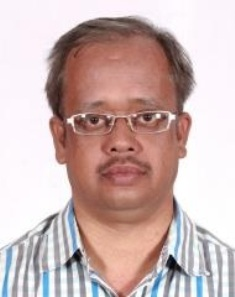 Ph.D  	SVCE,	 Anna University        Electrical Engineering                                                            	  2021M.E. GCT, Coimbatore, Anna University  Power Electronics and Drives						  2005B.E.  Bharathidasan University                  EEE   1998Teaching & Research Experience:	 21.6 years Research interestDC-DC ConvertersDC Microgrids Renewable Energy Applications Electric Vehicles